No Birthday Left Behind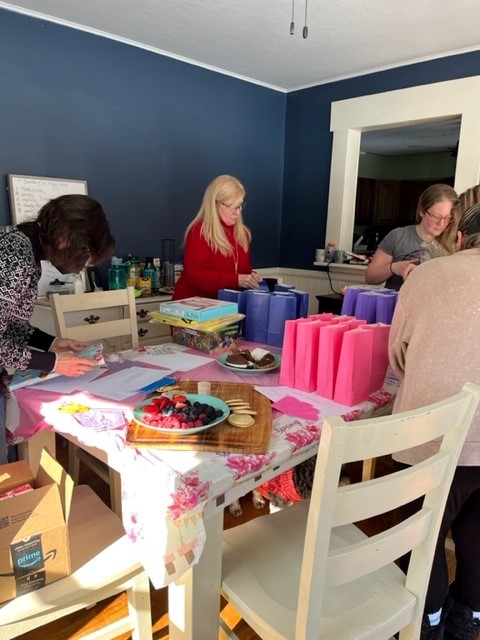 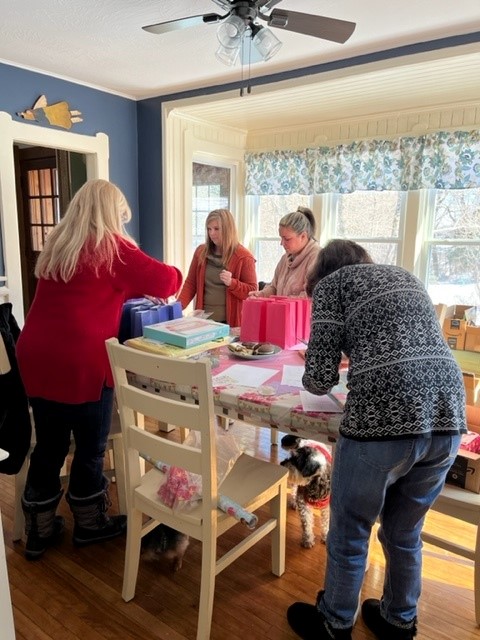 "Every Child deserves to feel special on their Birthday"Massachusetts ChapterMelody Beach Massachusetts Chapter Director508.330.0343centralmassnblb@gmail.comFacebook privateFacebook publicNBLB’s corporate mission is to provide every homeless shelter child the opportunity to celebrate their birthday in a special and memorable way.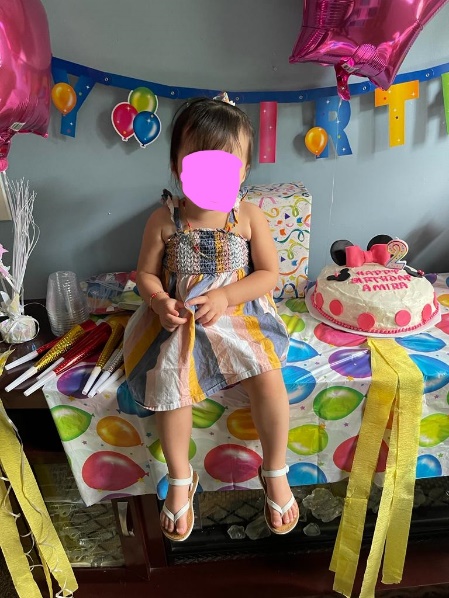 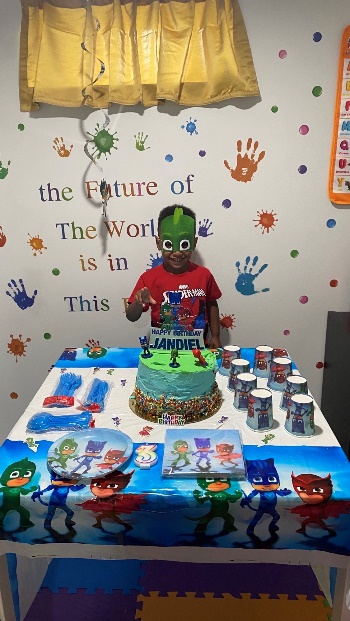 Nationally:Currently supporting 31 homeless shelters across the countryGrowing the NBLB family across the US to now include 10 chapters Aim to add two (2) new chapters in New York and Denver areas - places where rates of homelessness have gone up more since covidReach for local and national grant offerings to sustain this Locally: Currently serving shelters in Worcester and Roxbury MA 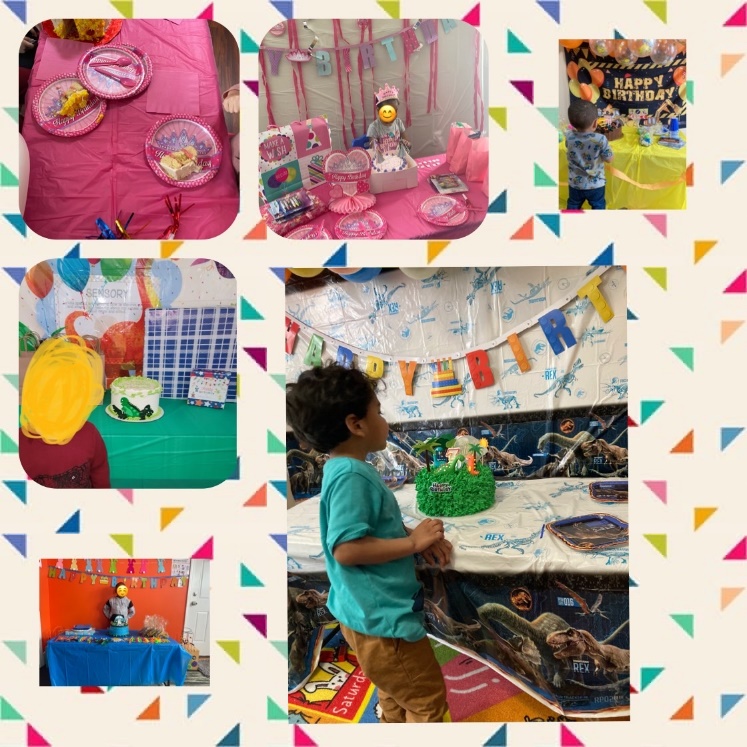 Collaborating with The Center of Hope FoundationReach for local donation and grant offerings to sustain this Increasing Chapter growth by adding additional locations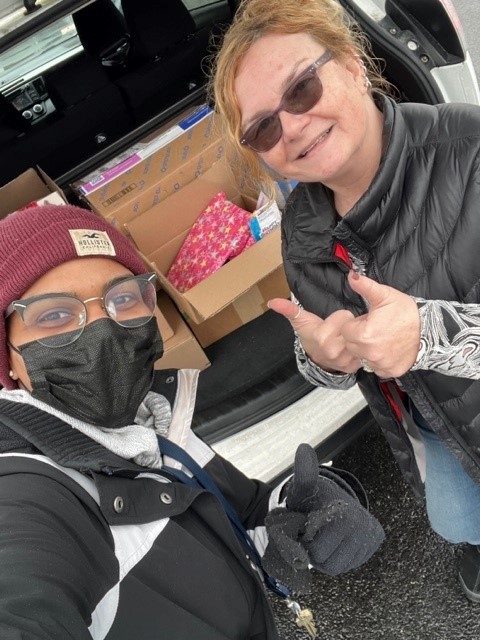 NBLB is a registered non-profit 501(C) (3), Tax ID # 84-1822037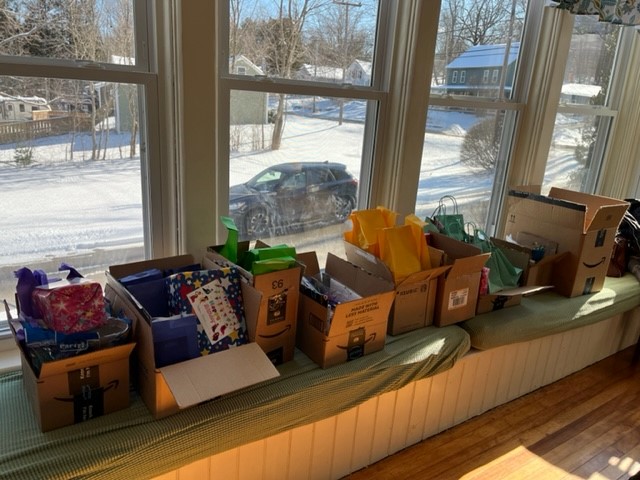 Wish List items – Amazon & Walmart  along with Good Bag Item & Party Items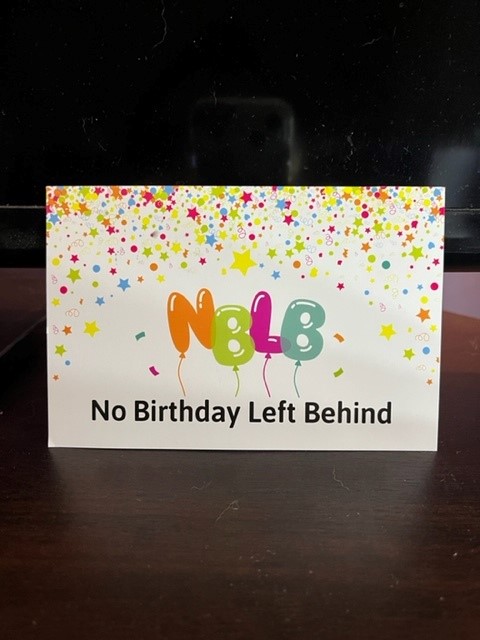 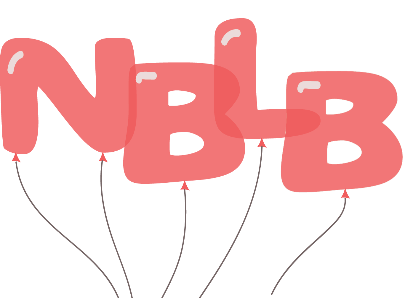 